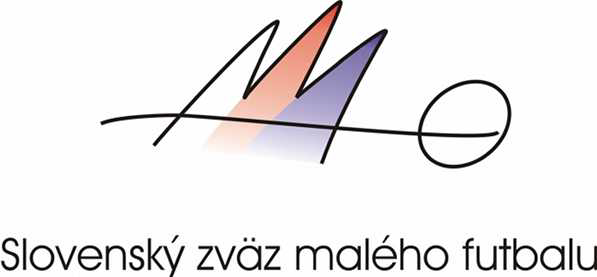 Slovenský zväz malého futbalu (skratka: “SZMF”), právna forma: občianske združenie, sídlo: Raketová 12, 821 02 Bratislava II, IČO:  30 865 930, DIČ: 20 221 336 Bratislava, 21. 09. 2013 Tlačová správa:  Majstrovstvá Európy v malom futbaleMajstrovstvá Európy v malom futbale sa budú konať v Grécku, na ostrove Kréta, v mestečku Rethymno, Od 10.10.2013 do 14.10.2013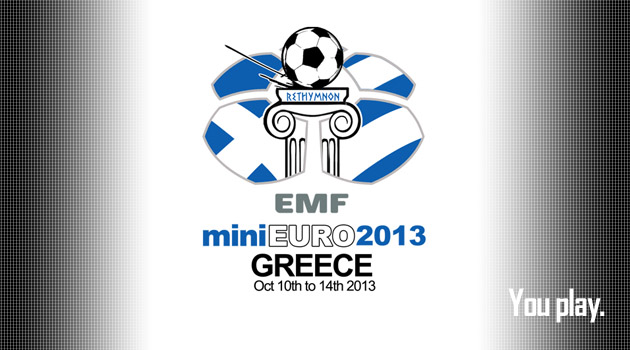 Slovensko sa teší na MiniEURO 2013.Slovensko bolo vylosované do skupiny D.V skupine D si zahráme proti reprezentáciám:Škótska, Kazachstanu a Rakúska.V piatok 11.10.2013 o 10:00 hod v Grécku a o 9:00 hod miestneho času, hráme náš 
prvý. zápas s reprezentáciou Škótska. ktorý bude možné sledovať na živo na internete 11.10.2013 o 10:00 hod Gréckeho času (9:00 hod miestneho času)(link: http://www.eurominifootball.com/).Na majstrovstvách Európy bude bojovať o majstra Európy v malom futbale 24 štátov, od Kazachstanu až po Veľkú Britániu: Grécko, Turecko, Taliansko, Lotyšsko, Čierna Hora, Moldava, Izrael, Írsko, Česká republika, Nemecko, Cyprus, Rusko, Slovensko, Kazachstan, Škótsko, Rakúsko, Bulharsko, Anglicko, Wales, Španielsko, Rumunsko, Chorvátsko, Slovinsko, Poľsko.Výber reprezentácie Slovenska prebiehal veľmi ťažko a až do poslednej chvíle nikto nemal istotu, či bude môcť cestovať na miniEURO do Grécka, do malebného mestečka Rethymno. Všetci sa tešia na krásne futbalové zážitky, ale aj na povestnú pohostinnosť Kréťanov. Tešíme sa na výlety po ostrove. Tešíme sa na nové priateľstvá. Šport spája a futbal zvlášť.Reprezentovať Slovensko budú:Slovenská reprezentácia na miniEURO 2012 Moldavsko, Kišinev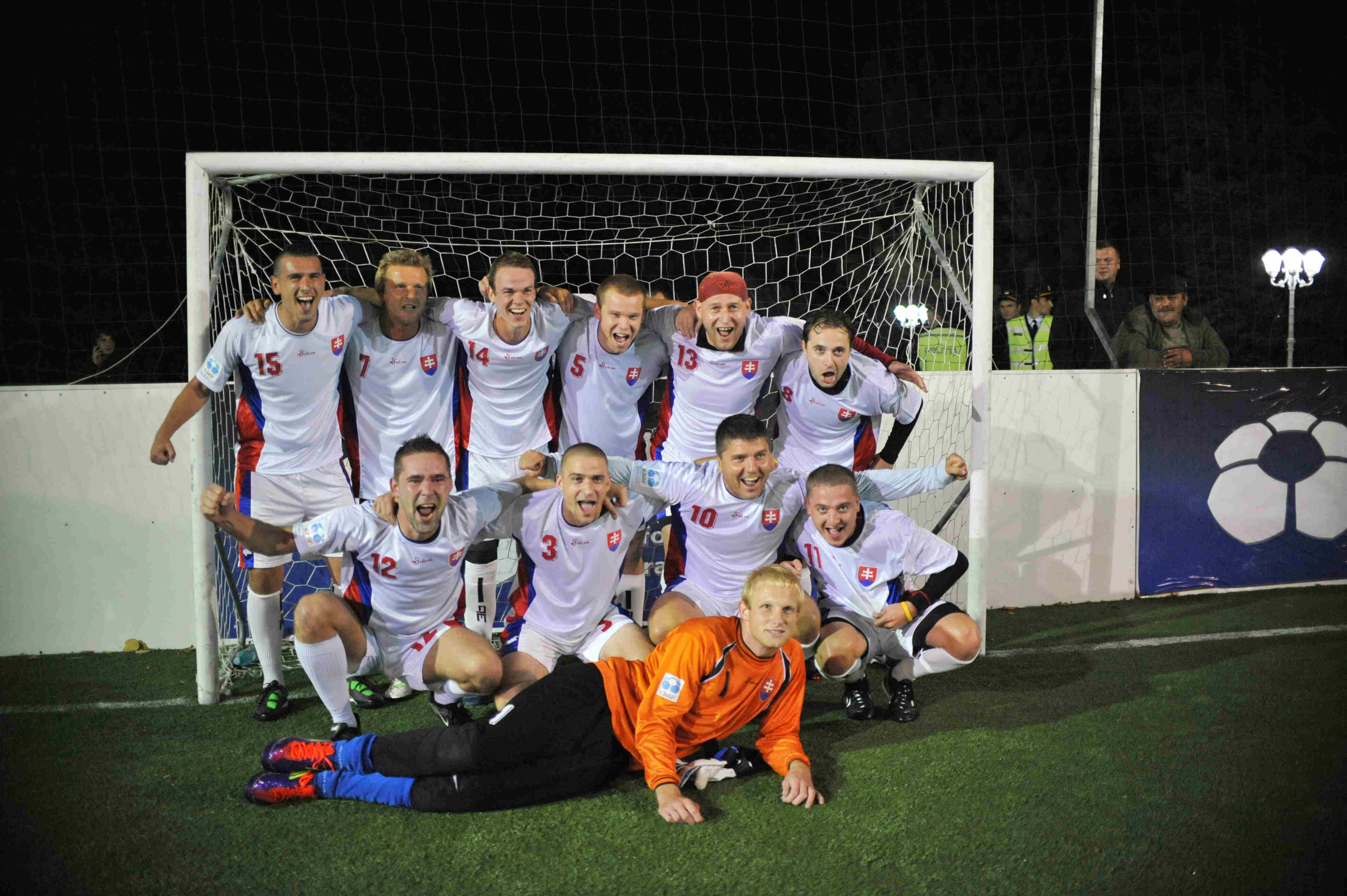 (Radosť Slovenskej reprezentácie po víťazstve nad Nemeckom 5:4, keď prehrávala 10 minút pre koncom 1:4!!!)Slovensko a jeho úspechy v malom futbaleSlovenská reprezentácia v malom futbale dosahuje v rámci tohto športu dlhodobo skvelé výsledky a momentálne spolu s Českou republikou patrí medzi najúspešnejšie krajiny vôbec. V rámci európskeho rebríčku je Slovensko na 4. mieste v Európe, o dve priečky za Českou republikou, no pred krajinami kde je tento špecifický druh futbalu/športu ďaleko populárnejší ako sú Anglicko, Taliansko, Škótsko, Švédsko, Izrael, Chorvátsko, Turecko, Grécko, či mnohé ďalšie. Info na doplnenie: 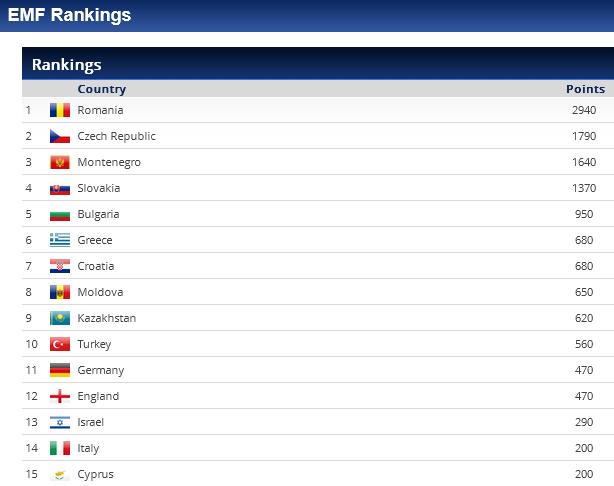 Malý futbal je v súčasnosti asi najviac sa rozmáhajúci amatérsky šport po celom svete. Hoci jeho existencia siaha až do 80.-tych rokov 20. storočia, k jeho spájaniu dochádza až teraz aj vďaka moderným vymoženostiam, ako je internet. Je krásne zjednotiť také množstvo amatérsky športujúcich ľudí. Väčšinou ide o ľudí, ktorí majú radi futbal, ako taký. Väčšinou priaznivci veľkého futbalu. Avšak len veľmi málo ľudí dokáže podávať profesionálne výkony, preto je tento šport ideálny na spájanie ľudí, ktorý majú radi futbal. Malý futbal je preto veľkým bratom veľkého futbalu. Malý futbal sa riadi pravidlami, ktoré vychádzajú na 95% z pravidiel veľkého futbalu. Rozlišuje sa veľkosťou ihrísk (od 1/3 veľkého ihriska až po hádzanárske), strieda sa letmo, neplatia ofsajdy, hrá 
sa s loptou veľkosti 5. Malý futbal sa hrá po celom svete. Ide o fenomén aj na Slovensku. Európa smeruje podstatne viac k malému futbalu http://www.eurominifootball.com/). 
V tomto roku vznikla celosvetová organizácia malého futbalu (len USA má 6.000.000 členov a má popularitu návštevnosti, ako NBA, http://www.worldminifootball.com/).V Českej republike je to šport, ktorý je svojou členskou základňou na 2. mieste 
za veľkým futbalom. Rumunsko má cca 70.000 členov, Nemecko cca 300.000, Anglicko cca 500.000. Vieme, že na Slovensku ide všetko pomalšie, ale veríme, 
že do dvoch rokov bude na Slovensku cca 30.000 členov (podľa nášho prieskumu 
o existujúcich ligách malého futbalu).Slovenská reprezentácia bola pri losovaní nasadená zo 4. miesta (na základe Európskeho rebríčku: http://www.eurominifootball.com/emf-rankings/; http://www.eurominifootball.com/schedule-of-minieuro-2013/). Jedno z najkrajších miest v Európe, bude oficiálnym hostiteľom najkrajšieho športu na svete.Bližšie informácie získate na uvedených kontaktoch: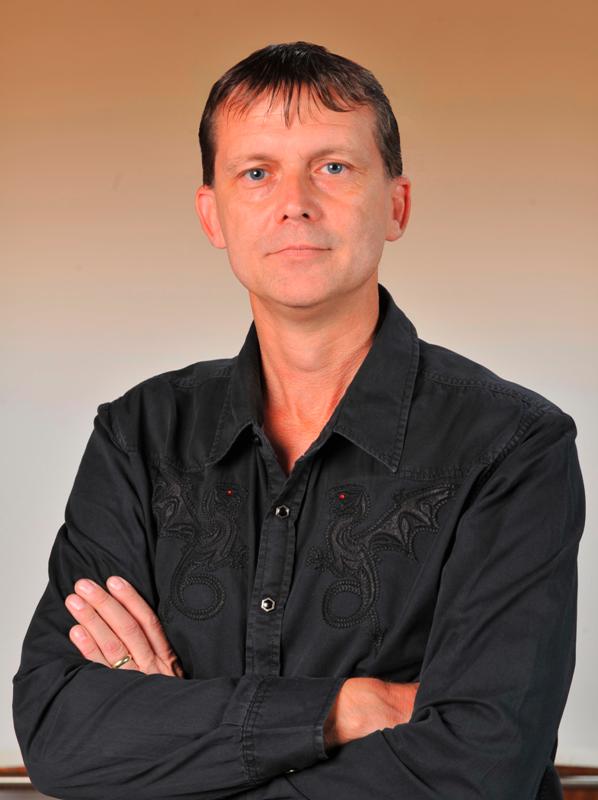 Jozef Václav – prezident SZMFMobil: 0903 21 21 44Web: 	www.malyfutbal.skE-mail: 	minifootball.slovakia@gmail.com, info@malyfutbal.sk, prezident@malyfutbal.skObchodné meno:	Slovenský zväz malého futbaluPrávna forma:	Občianske združenieRegistrovaný:	Slovenský zväz malého futbalu (registrovaná skratka "SZMF"), 11.7.2006, pod cislom: VVS/1-900/90-24005Sídlo: 		Raketová 12, 821 02 BratislavaIČO:			30865930DIČ:			2022213336Číslo účtu:		4090040505/3100DresMenoPriezviskoNar.FunkciaLigaMesto-JozefVaclav13.02.1966prezidentSlovenský zväz malého futbaluBratislava-MartinaVaclavova12.03.1991PR EMFEuropean minifootball FederationBratislava-OndrejKacmar11.05.1972trénerSlovenský zväz malého futbaluPrešov1MartinHarag22.12.1989brankárBratislavská liga v malom futbale     Bratislava16MiroslavZidzik01.01.1986hráčBratislavská liga v malom futbale     Bratislava12MichalZidzik25.11.1983hráčBratislavská liga v malom futbale     Bratislava8AdrianLucan04.07.1983hráčValenciaŠpanielsko4SzaboRoman12.05.1968hráčMestská liga v malom futbale           Partizánske13MiroslavJansak06.07.1964hráčMestská liga v malom futbale           Partizánske10RudolfBelis20.02.1989hráč3b Uličná liga                                 Prešov7StanislavKrempasky05.12.1990hráč3b Uličná liga                                 Prešov6GabrielBilly05.02.1980hráč3b Uličná liga                                 Prešov5IgorPribis23.02.1987hráč3b Uličná liga                                 Prešov9MartinHartl28.03.1980hráč3b Uličná liga                                 Prešov2DavidMarton18.01.1987hráč3b Uličná liga                                 Prešov